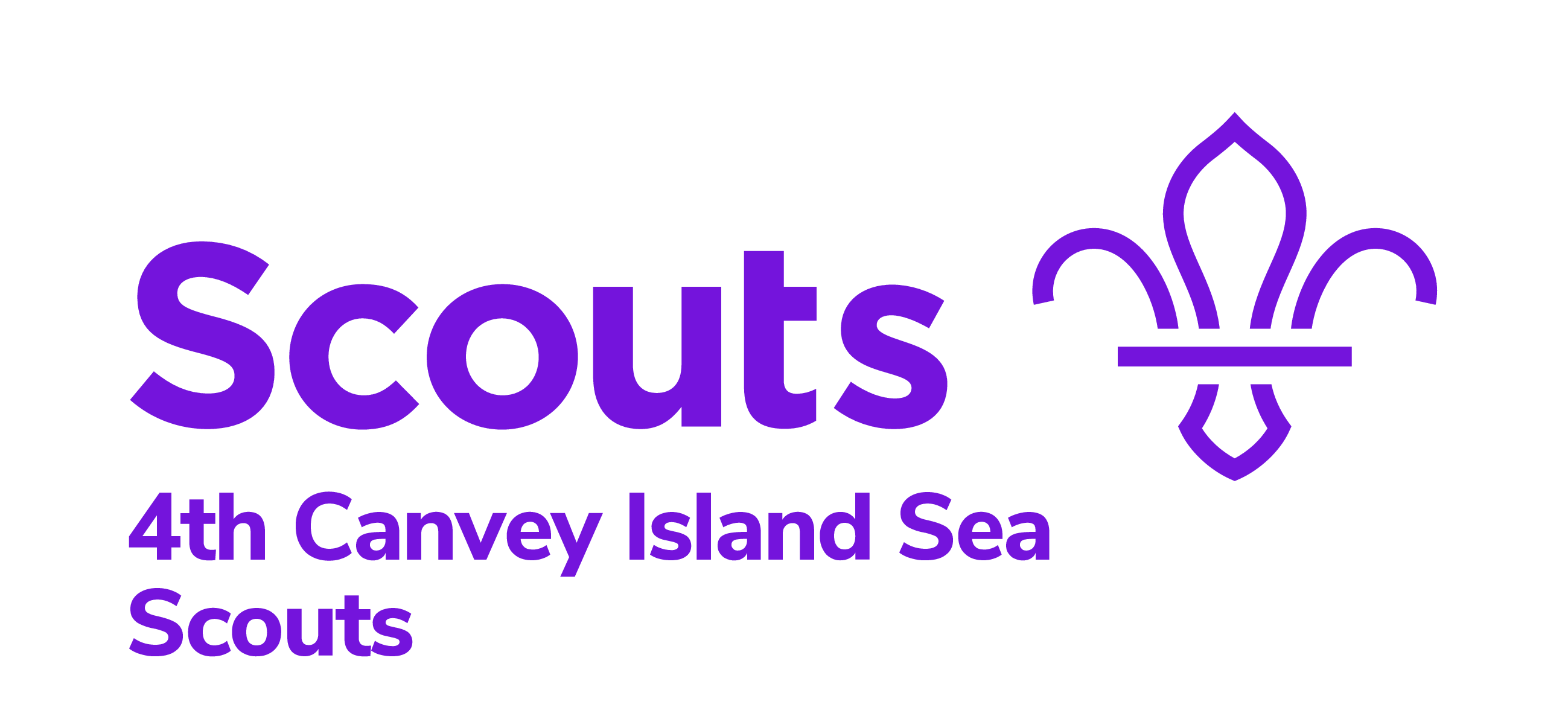 Risk Assessment for: Fire LightingEstablishment: 4Th Canvey Island Sea Scout GroupDate Created: 13/09/2020Risk Assessment by: Jake FrancisApproved by: Tania PowellDate Reviewed: 13/09/2020Next Review: 09/2021Risks/Hazards Identified:Who is at risk:Control Measures in place:What has changed that needs to be thought about and controlled?Risk Level:Slips, trips, falls:Could suffer injury e.g. sprains and fractures if they trip and fallAllWork areas should be kept clear of obstructions. All areas should be well lit.First Aider to be on-siteFire Burns, Fire spreadingAllSafety briefing at the start.Fire buckets to put the fire out and can also be used if someone has a burn.First aid bag close by.Fires to always be supervised.Flint and steel Burns, cutsAllSafety briefing at the start. Instructed fully on how to use the flint and steels by a Leader.Supervised at all times.WoodpileNails, SplintersAllSafety briefing and rules to be done before collecting wood.First aider with each group.